附件:2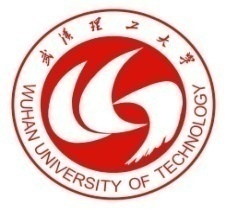 武汉理工大学研究生公共实验课程及课程资源库（案例教学库）结题报告书项目类型：                                                 项目名称：                                                 所属单位：                                                 项目负责人：                                               联系电话：                                                 电子邮件：                                                 武汉理工大学研究生院制二○二一年九月填写说明    一、本表请务必实事求是填写。    二、本表一式两份，作为武汉理工大学研究生公共实验课程及课程资源库或案例教学库项目验收审核之用。经学院审核后，连同电子版交研究生院培养处实践教学管理科。    三、填写本表栏目时，如需要，可加附页。1、项目建成情况2、结题验收情况1-1、项目建设目标完成情况1-2、项目建设重点内容1-3、项目的特色及创新点1-4、项目用于教学的效果1-5、项目经费的使用情况1-6、不足及展望2-1、所在学院审核意见                     主管领导签字：                                               年  月  日2-2、专家组审核意见     审核结论：优秀（  ）、合格（  ）、不合格（  ）     专家组长签字：         专家签字:                                              年  月  日2-3、研究生院审核意见     审核结论：优秀（  ）、合格（  ）、不合格（  ）                      主管领导签字：                                              年  月  日